О признании утратившим силу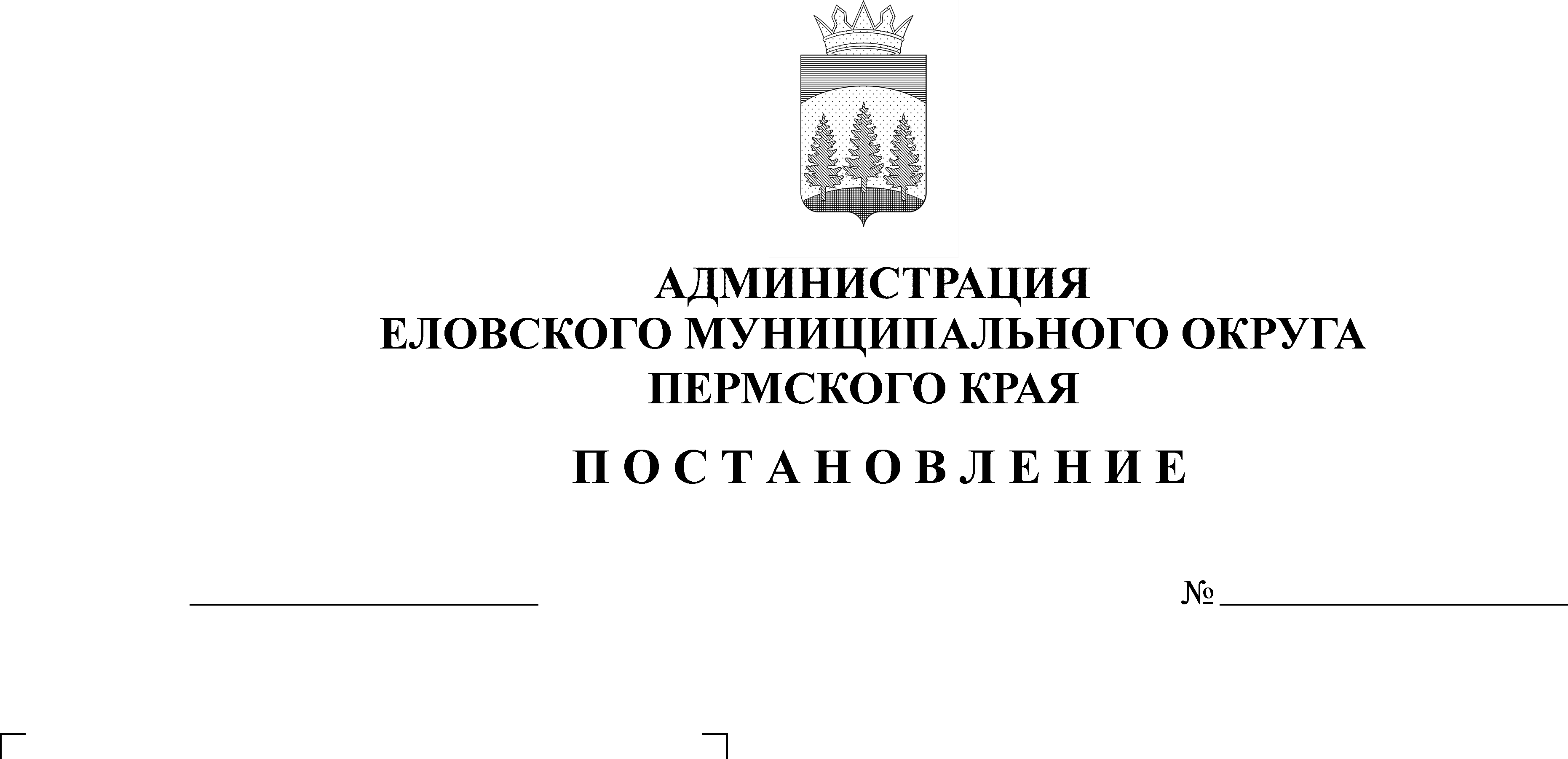 постановления Главы администрации Еловского района от 18 сентября 2008 г.№ 234-пВ целях актуализации нормативных правовых актов Администрации Еловского муниципального округа Пермского краяАдминистрация Еловского муниципального округа Пермского края ПОСТАНОВЛЯЕТ:1. Признать утратившим силу постановление Главы администрации Еловского района от 18 сентября 2008 г. № 234-п «Об утверждении Методики определения нормативов потребления энергоресурсов бюджетными учреждениями Еловского муниципального района».2. Настоящее Постановление опубликовать на официальном сайте газеты «Искра Прикамья» и разместить на официальном сайте Еловского муниципального округа Пермского края в информационно-телекоммуникационной сети «Интернет».3. Постановление вступает в силу со дня его официального опубликования.Глава муниципального округа -глава администрации Еловскогомуниципального округа Пермского края					     А.А. Чечкин